Порядок та терміни реєстрації програмних РРО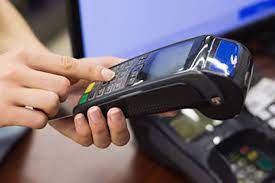 Головне управління ДПС у Харківській області повідомляє, що Порядок реєстрації, ведення реєстру та застосування програмних реєстраторів розрахункових операцій (далі - ПРРО) затверджено наказом Міністерства фінансів України від 23.06.2020 року № 317 «Про внесення змін до наказу Міністерства фінансів України від 14 червня 2016 року № 547» (далі - Порядок).Під час реєстрації кожному ПРРО фіскальним сервером ДПС автоматично формується та присвоюється фіскальний номер.Фіскальний номер ПРРО становить унікальний числовий порядковий номер реєстраційного запису в Реєстрі ПРРО, відповідно до алгоритму його формування.Фіскальний номер ПРРО не змінюється у разі перереєстрації ПРРО, внесенні змін у дані про ПРРО і зберігається за ПРРО до дати скасування його реєстрації.Для реєстрації ПРРО складається Заява про реєстрацію ПРРО за формою № 1-ПРРО (далі – Заява). Заява в електронній формі з дотриманням вимог законів у сфері електронного документообігу та використання електронних документів подається до фіскального сервера засобами Електронного кабінету (портального рішення для користувачів або програмного інтерфейсу (API)) або засобами телекомунікацій.Фіскальним сервером здійснюється автоматизована обробка Заяви, за результатами якої ПРРО реєструється або формується відмова в реєстрації ПРРО.Про результати обробки Заяви, суб’єкту господарювання надається або направляється інформація засобами Електронного кабінету або засобами телекомунікацій:- у день отримання Заяви, якщо Заява  надійшла не пізніше 16.00 робочого (операційного дня);- не пізніше наступного робочого дня, якщо Заява надійшла після 16.00 робочого (операційного дня).Така інформація направляється у вигляді першої квитанції або першої та другої квитанцій згідно з Порядком обміну електронними документами з контролюючими органами, затвердженим наказом Міністерства фінансів України від 06 червня 2017 року № 557.У разі відсутності підстав для відмови у реєстрації ПРРО реєструється шляхом присвоєння програмним забезпеченням фіскального сервера фіскального номера ПРРО із внесенням даних до Реєстру.Датою реєстрації ПРРО є дата формування фіскального номера ПРРО.Для кожного ПРРО під час присвоєння йому фіскального номера та внесення його до Реєстру фіскальним сервером формується перша порція діапазону фіскальних номерів, що присвоюються електронним розрахунковим документам, електронним фіскальним звітним чекам та повідомленням, що передбачені цим Порядком, під час роботи ПРРО в режимі офлайн.Про реєстрацію ПРРО суб'єкту господарювання направляється інформація у другій квитанції із зазначенням присвоєного під час реєстрації фіскального номера ПРРО та наданням першої порції діапазону фіскальних номерів.Нагадуємо, що з Інструкцією щодо встановлення та налаштування програмних РРО можна ознайомитися на вебпорталі ДПС (tax.gov.ua) в банері «Програмні РРО» за посиланнями https://tax.gov.ua/baneryi/programni-rro/programniy-reestrator-rozrahunkovih-operatsiy/programniy-reestrator-rozrahunkovih-operatsiy-/та https://tax.gov.ua/baneryi/programni-rro/programniy-reestrator-rozrahunkovih-operatsiy/fiskalniy-dodatok-prrosto/Інструкція щодо заповнення реєстраційної форми та повідомлення про надання інформації щодо кваліфікованого сертифіката відкритого ключа розміщена за посиланням https://tax.gov.ua/baneryi/programni-rro/formi-prro/instruktsii-schodo-zapovnennya-form/.З відеоуроком щодо реєстрації програмних РРО можна ознайомитися за посиланням https://tax.gov.ua/baneryi/programni-rro/video-lessons/6842.html.